IT ПО «Норматив-теплосеть»Запрос первичных документов, для расчета нормативов технологических потерь тепловой энергии и теплоносителя при передаче тепловой энергии в сетях Энергоснабжающей организации (далее ЭСО) в соответствии с требованиями Министерства энергетики РФ.Правоустанавливающие документы:Устав ЭСО (учредительный договор).Документы, подтверждающие право собственности или право на эксплуатацию теплосетей ЭСО для которых разрабатываются нормативы на период регулирования.Для собственных тепловых сетей – необходимо предоставить свидетельства о регистрации права с выпиской из Единого государственного реестра недвижимости об основных характеристиках и зарегистрированных правах на объект недвижимости, раздел 1 – 4.Для тепловых сетей, арендованных у сторонних организаций – необходимо предоставить зарегистрированный в госреестре договор аренды с актом приёма-передачи участков теплосетей.Для бесхозных теплосетей, не зарегистрированных в Федеральной службы государственной регистрации, кадастра и картографии России – необходимо предоставить нормативный акт местной администрации, подтверждающий передачу данных теплосетей на баланс ЭСО, включая акт приёма-передачи участков теплосетей.Технические документы:Общие сведения о сторонних и собственных источниках теплоснабжения ЭСО, отвечающие требованиям формы 7.1. Приложения №7 Приказа Минэнерго РФ №325 от 30.12.2008 г.Технические паспорта на участки теплосетей ЭСО, зарегистрированные в Бюро технической инвентаризации Госстроя России, при их отсутствии - любые технические документы, отвечающие требованиям форм 6.2.-6.4. Приложения №6 Приказа Минэнерго РФ №325 от 30.12.2008Утвержденные эксплуатационные температурные графики ЭСО, действительные на предшествующий базовому, базовый, утверждённый период и период регулирования.Утвержденные технические паспорта ЦТП и насосных станций ЭСО, действительные на предшествующий базовому, базовый, утвержденный период и период регулирования.План проведения капитального и периодического ремонта, регламентных испытаний участков теплосетей ЭСО на период регулирования.Отчёты об испытаниях тепловых сетей на фактические тепловые потери, действительные на предшествующий базовому, базовый, а также планы подобных испытаний на утвержденный период и период регулирования.Отчётная информация.Утвержденные плановые тепловые балансы систем теплоснабжения ЭСО на период регулирования и утверждённый период (тепловые балансы должны содержать годовые показатели, а также показатели за каждый из 12 месяцев, баланс должен отражать:полезный отпуск на нужды отопленияполезный отпуск на нужды ГВС).Сведения о снабжении теплоэнергией за базовый и предшествующие базовому периоды по форме №1-ТЕП.Отчёт о фактических температурах наружного воздуха, грунта и исходной воды, °С, за последние пять лет.фактические затраты электроэнергии по ЦТП за базовый и предбазовый периоды. Документы, подтверждающие даты начала и окончания отопительного периода за последние 5 отопительных периодов.Результаты расчета технологических потерь в тепловых сетях на базовый, предбазовый и утверждённый период по формам приложений №5 - №10 Приказа Минэнерго РФ №325 от 30.12.2008 г.Параметры паровых сетей:Отчёт о среднегодовых параметрах пара в системах пароснабжения ЭСО в точках отпуска пара в паровую тепловую сеть за базовый период.Отчёт о максимальных расчётных расходах пара на вводах абонентов паровых тепловых сетей ЭСО за базовый период.Отчёт о фактических среднегодовых параметрах пара в начале и в конце участков паропроводов паровых тепловых сетей по данным КИП.Постановления и приказы.Приказы Минэнерго РФ или Региональных органов исполнительной власти об утверждении нормативов технологических потерь тепловой энергии и теплоносителя при передаче тепловой энергии в сетях ЭСО на период, предшествующий базовому, базовый период и утверждённый период, в соответствии с ФЗ №190 от 28.06.2014 г. «О теплоснабжении».IT ПО «Норматив-теплосеть»Сведения о программе.Наименование программы – IT Программа «Норматив-Теплосеть»© (IT ПО «Норматив-Теплосеть»©).Наименование разработчика программы – ООО «ЭНЕРГОСОЮЗ»Год разработки используемой версии – 2009-2022 года.Копии сертификатов программы: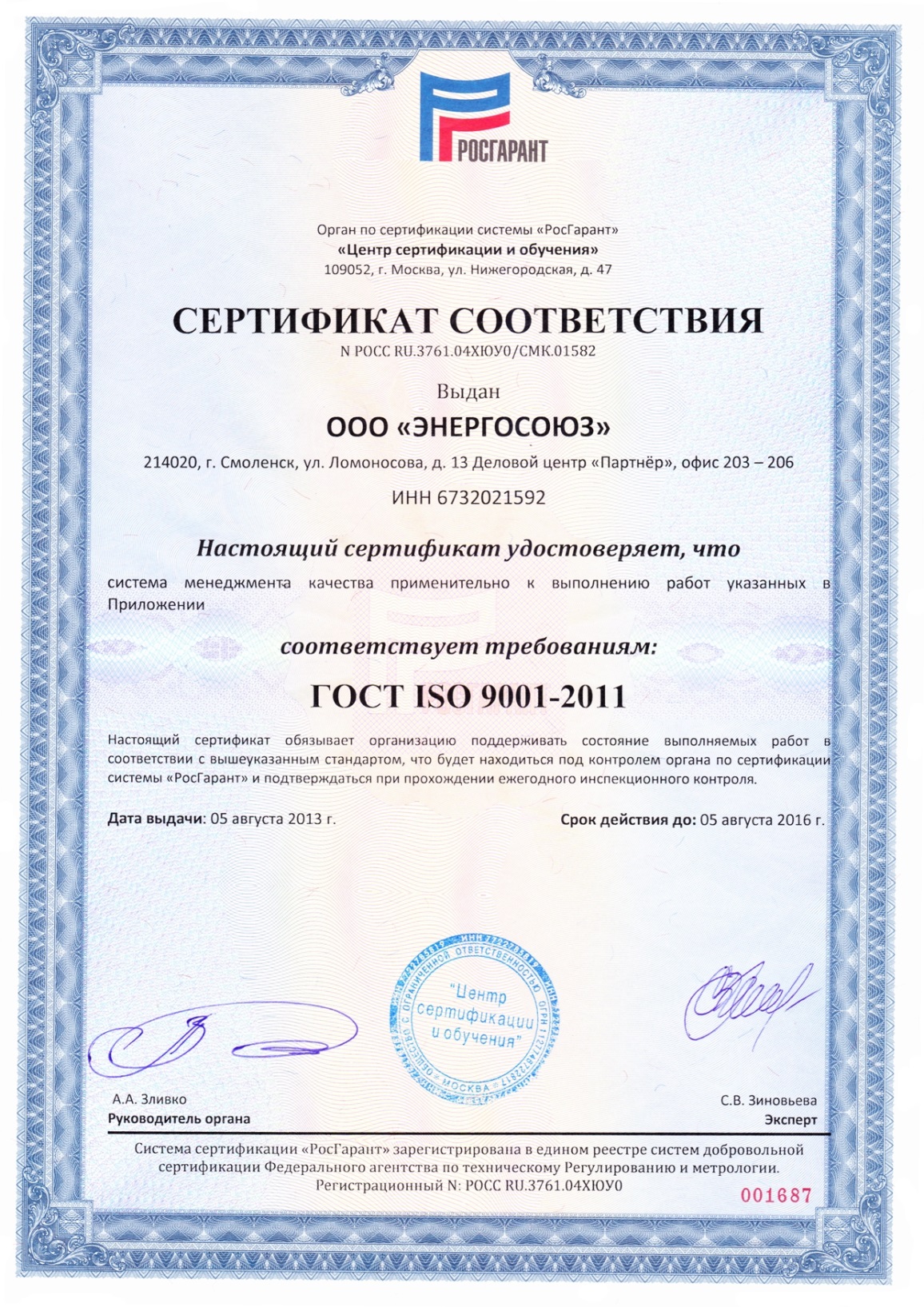 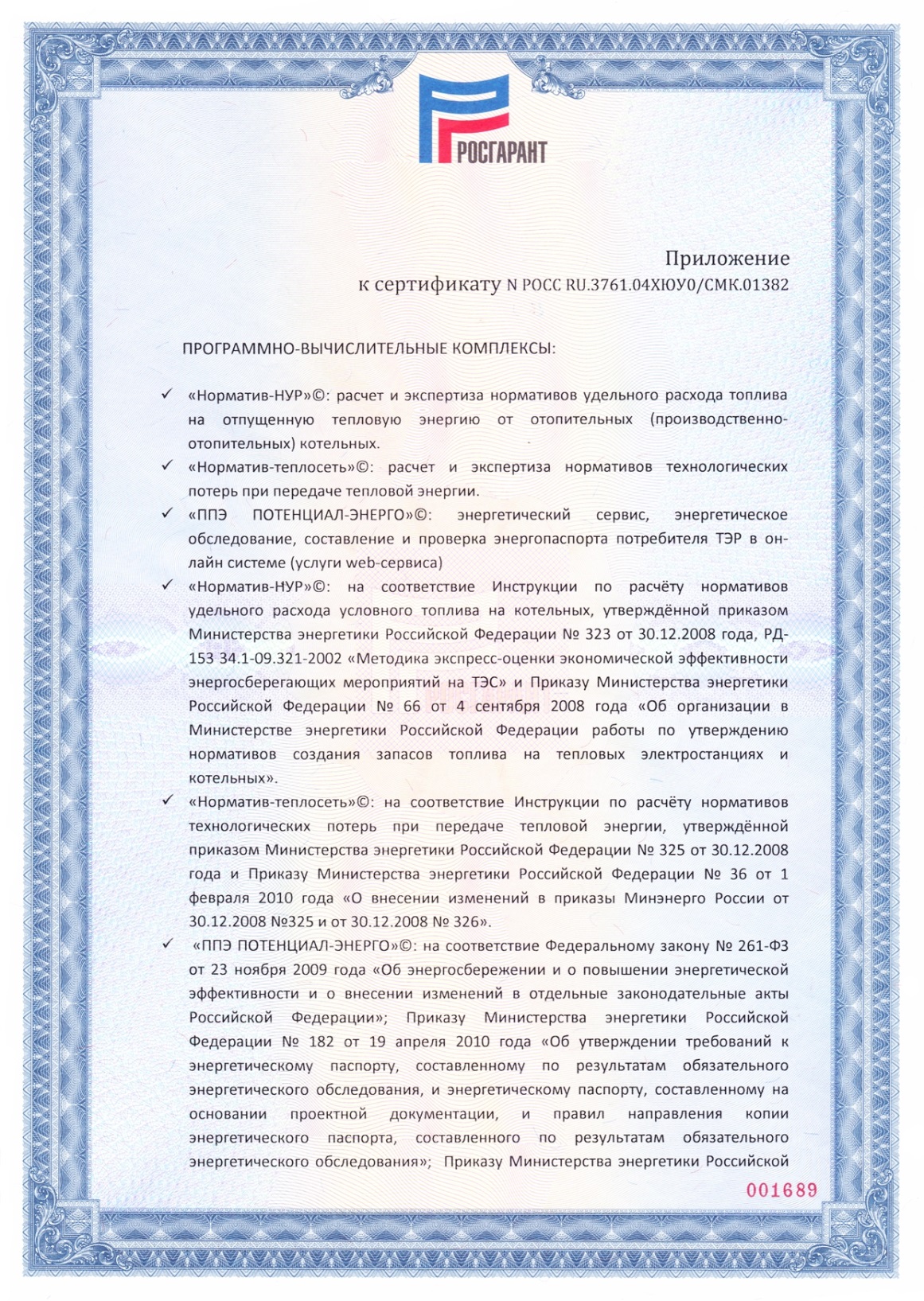 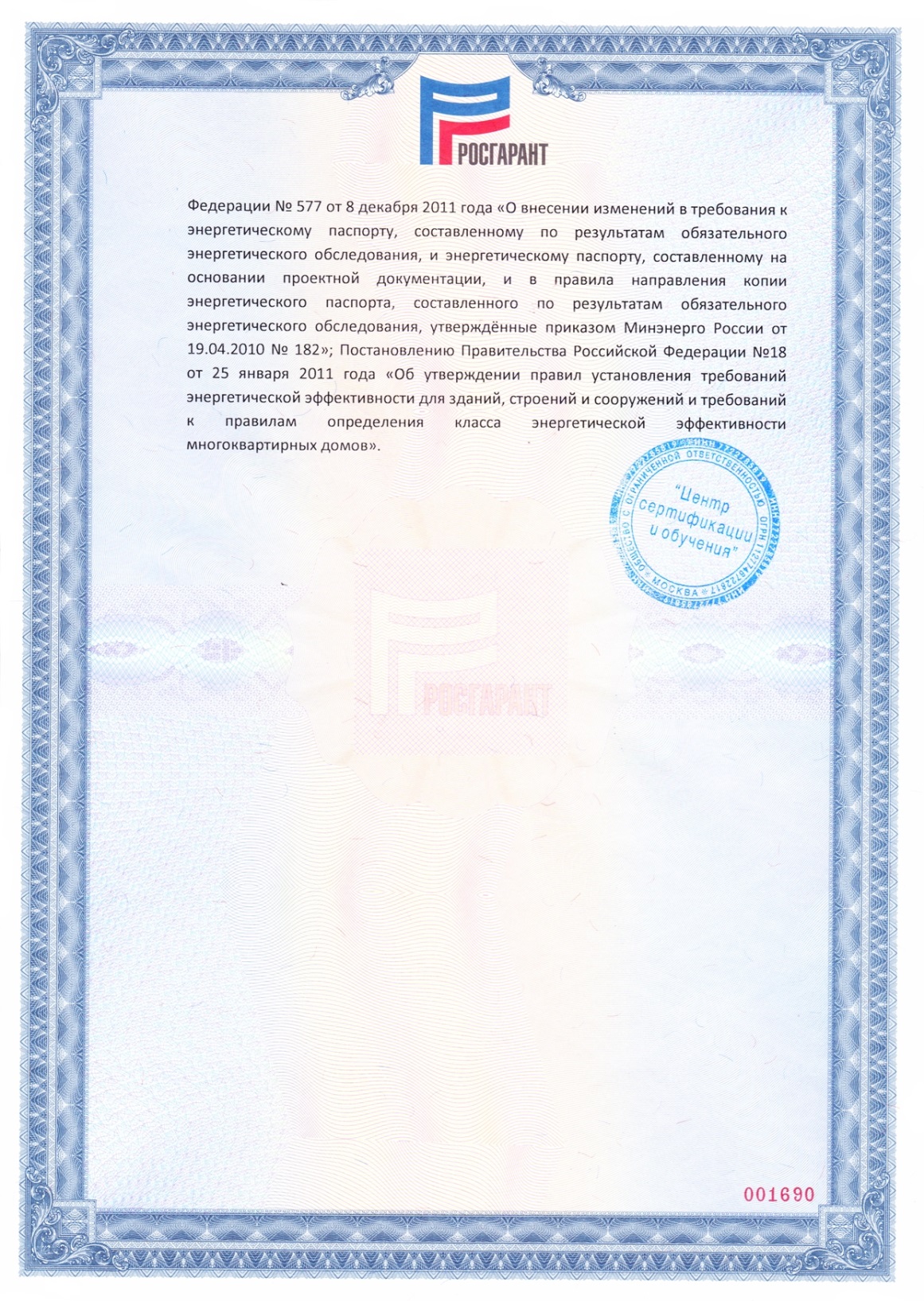 Копия свидетельства о государственной регистрации программы: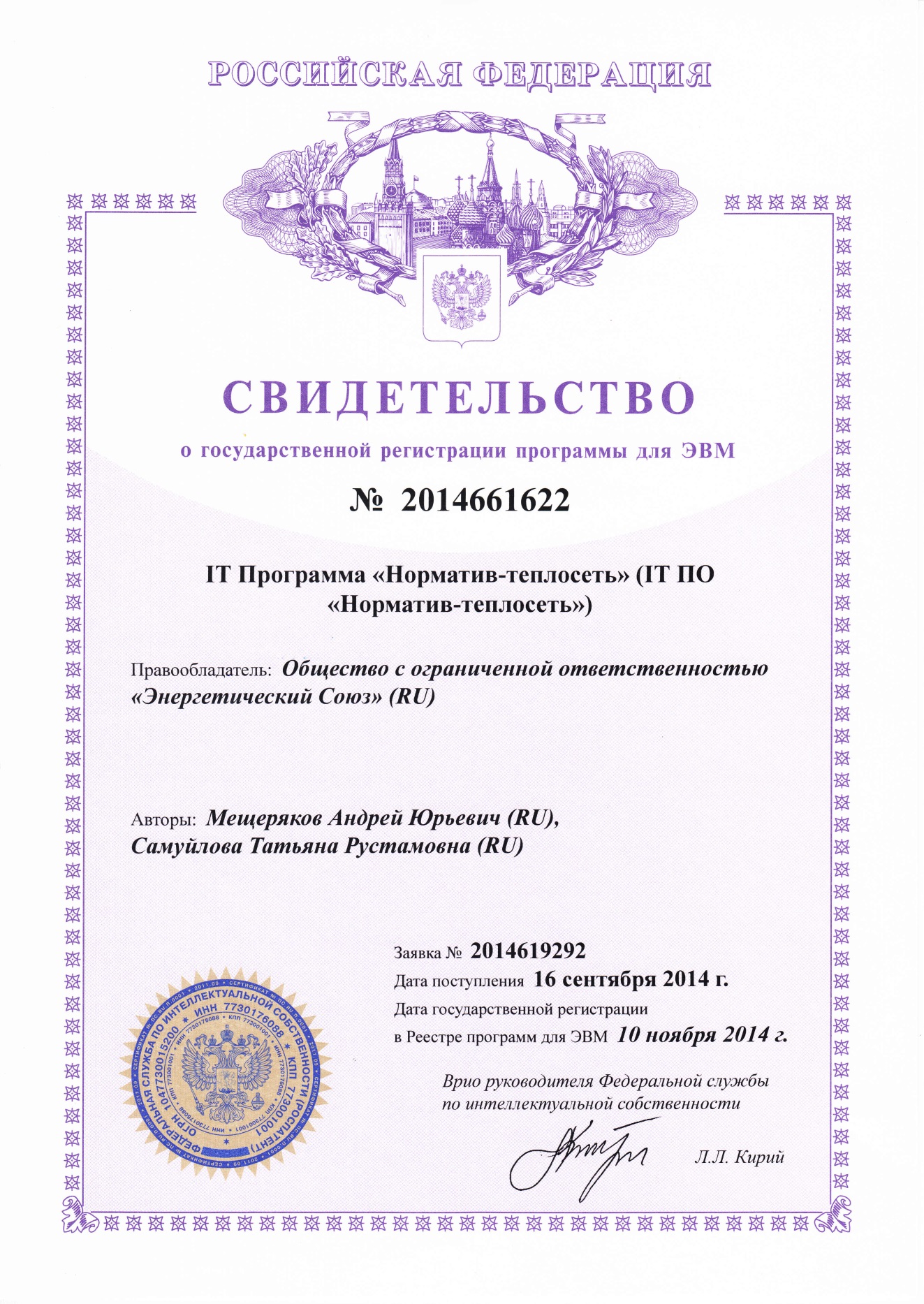 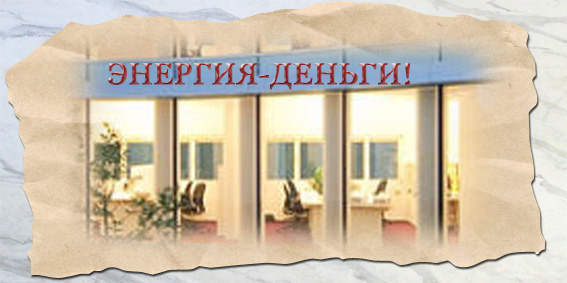 